ΑΝΑΛΩΣΙΜΑΕταιρία Aethirwww.aethir.gr Υπεύθυνος Αλέξανδρος Γαλανός. Μ: 6970070937 Email: alexandros@aethir.gr

Αποστολές γίνονται σε όλη την Ελλάδα. Αποθέματα μασκών υπάρχουν, αντισηπτικών μπορούν να μας καλύψουν άμεσα έως 10.000 συσκευασίες και μετά τα μέσα Μαΐου για περισσότερα καθώς και για μεγαλύτερες συσκευασίες 1000ml & 4000ml. Για να αποφύγετε τις επιβαρύνσεις των μεταφορικών, προτείνουμε να συντονιστείτε με τον κεντρικό σας και να κάνετε συνολική παραγγελία, με παράδοση στο κεντρικό σας πρακτορείο. Κατόπιν συνεννόησης με την εταιρία, είναι δυνατή και η χορήγηση μικρότερων μεγεθών στα αντισηπτικά, σε περίπτωση που χρειαστείτε για πελάτες σας ή για προσωπική χρήση.Οι τιμές είναι τελικές με ΦΠΑ.ΑΠΟΛΥΜΑΝΣΕΙΣΤεχνική & Υγειονομική 
Υπεύθυνος Κοκόσης Γεώργιος Μ: 6977838342 Τ: 210-5777904 Εmail:texniki.igionomiki@gmail.com

ΤΙΜΟΚΑΤΑΛΟΓΟΣ  ΜΙΚΡΟΒΙΟΚΤΟΝΙΑΣ:Παρακάτω σας παραθέτουμε τις τιμές της εταιρίας για μικροβιοκτονία-ιοκτονία με την μέθοδο του νεφελοψεκασμού:ΤΕΤΡΑΓΩΝΙΚΑ ΜΕΤΡΑ                                              ΤΙΜΗ0τ.μ.      εως   100τ.μ.                                                50 ευρώ100τ.μ.  εως   150τ.μ.                                                55 ευρώ150τ.μ.  εως   200τ.μ.                                                60 ευρώΔεν συμπεριλαμβάνεται ΦΠΑ(24%).Παρακαλούμε όπως λάβετε υπόψη σας: 1. Όλες οι εργασίες θα γίνουν από πεπειραμένους εφαρμοστές, υπό την καθοδήγηση ειδικού επιστήμονα.2.Τα φάρμακα που θα χρησιμοποιηθούν είναι εγκεκριμένα από το Υπουργείο Γεωργίας, ασφαλή για τη δημόσια υγεία και άοσμα.3.Η Εταιρεία μετά το τέλος των εφαρμογών θα σας παραδώσει πιστοποιητικό απολύμανσης – μικροβιοκτονίας, για πλήρη κατοχύρωσή σας, έναντι οποιουδήποτε υγειονομικού ελέγχου.  Σε περίπτωση ετήσιας παρακολούθησης θα σας εφοδιάσει με τον φάκελο HACCP του πελάτη, χωρίς κόστος επιβάρυνσης.
4. Ενημερώστε τους αν επιθυμείτε επαναληπτικές εφαρμογές, για να λάβετε τη σχετική έκπτωση.5. Κάλυψη εξυπηρέτησης όλη η Αττική.  Σας παρέχει επίσης αντισηπτική λοσιόν με 70% αλκοόλη στις ακόλουθες συσκευασίες :
380ml - 3.00€480ml - 3.60€1000ml – 7.00€Οι τιμές είναι τελικές με ΦΠΑ.ΓΕΩΡΓΙΟΣ ΤΖΟΜΠΑΝΑΚΗΣ
Πληροφορίες: 6906186469-6906546243

 Για την πρόληψη και αντιμετώπιση κινδύνων που δημιουργούνται  από την εμφάνιση του ΚΟΡΩΝΟΙΟΥ-Covid 19,σας αποστέλλουμε  την προσφορά μας για την απολύμανση των χώρων των καταστημάτων σας:   Α. Χώροι από 50τμ έως 100τμ 50,00€   Β. Χώροι από 100τμ έως 150τμ 60,00€   Γ. Χώροι από 150τμ έως 200τμ 70,00€Στις τιμές περιλαμβάνεται ο Φ.Π.Α 24%Στα πλαίσια της πρώτης μας επαφής με τα καταστήματα ΟΠΑΠ και PLAY OPAP μαζί με την απολύμανση, η εταιρεία μας σας κάνει δώρο και την προληπτική απεντόμωση (κατσαρίδες, μυρμήγκια).Για την απολύμανση των καταστημάτωνχρησιμοποιούνται το DALCO-100, το πλέον κατάλληλο για την καταπολέμηση των μικροβίων . Εγκεκριμένο από τον Ε.Ο.ΦΓια προαιρετικές επαναληπτικές απολυμάνσεις, ισχύουν οι κάτωθι τιμές : 1) ΑΠΌ 50τμ ΈΩΣ 100τμ 35,00€2) ΑΠΌ 100τμ ΈΩΣ 150τμ 45,00€3) ΑΠΌ 150τμ ΈΩΣ 200τμ 55,00€Στις τιμές περιλαμβάνεται ο Φ.Π.Α 24%Επίσης σας παραθέτουμε τιμές για αντισηπτικά gel 70% αλκοόλης με άρωμα Αλόη – Λεμόνι για τον καθαρισμό των χεριών. α) 100ml 1,50€β)  500ml 5,50€γ) 1000ml 10,00€Στις τιμές περιλαμβάνεται  Φ.Π.Α                                                Εξυπηρετούμε όλη την ΑττικήΑΝΤΡΑΚΟΙΛ ΕΛΛΑΣwww.meispestcontrol.grwww.adrakoil.gr 
Διονύσιος Μέης 6979001951, 2105136627ΑΠΟΛΥΜΑΝΣΗ ΚΑΤΑ COVID-19 ΣΕ ΕΠΑΓΓΕΛΜΑΤΙΚΟΥΣ ΧΩΡΟΥΣ – ΕΠΙΣΤΡΟΦΗ ΣΤΗΝ ΚΑΝΟΝΙΚΟΤΗΤΑ ΜΕ ΤΗ ΜΕΓΙΣΤΗ ΑΣΦΑΛΕΙΑ ΓΙΑ ΕΣΑΣ ΚΑΙ ΤΟΥΣ ΠΕΛΑΤΕΣ ΣΑΣΠΙΣΤΟΠΟΙΗΣΗ ISO9001-2015ΤΙΜΗ 30€ + ΦΠΑΕΞΥΠΗΡΕΤΟΥΜΕ ΑΘΗΝΑ ΚΕΝΤΡΟ ΚΑΙ ΔΥΤΙΚΑ ΠΡΟΑΣΤΙΑ. ΚΑΤΟΠΙΝ ΣΥΝΕΝΝΟΗΣΗΣ ΟΛΟ ΤΟ ΝΟΜΟ ΕΥΒΟΙΑΣ

ΚΙΒΩΤΙΟΤΙΜΗ ΤΕΜΑΧΙΟΥDISPOSABLE PROTECTIVE FACE MASKDISPOSABLE PROTECTIVE FACE MASKDISPOSABLE PROTECTIVE FACE MASKDISPOSABLE PROTECTIVE FACE MASK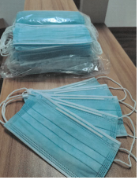 DISPOSABLE PROTECTIVE FACE MASKS MUCHING SURGICAL STANDARDS .

From one of the top Non – Woven Chinese Factories with CE certificate.

Executive standards : GB/T32610-2016.

Description of main materials.

Outer layer : P.P. non- woven cloth. 
Inner layer : P.P. non-woven cloth.
Filter : Electrostatic Filter Media .
Sealing cloth. 2000ΤΕΜ0.53 €GEL 485MLGEL 485MLGEL 485MLGEL 485ML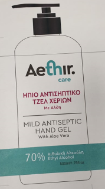 GEL ΚΑΘΑΡΙΣΜΟΥ 485ML - HΠΙΟ ΑΝΤΙΣΗΠΤΙΚΟ ΧΕΡΙΩΝ                                ΜΕ ΑΙΘΥΛΙΚΗ ΑΛΚΟΟΛΗ 70%, ΕΚΧΥΛΙΣΜΑ ALOE VERA.                                ΧΩΡΙΣ ΝΕΡΟ ΚΑΙ ΣΑΠΟΥΝΙ 3.30 €